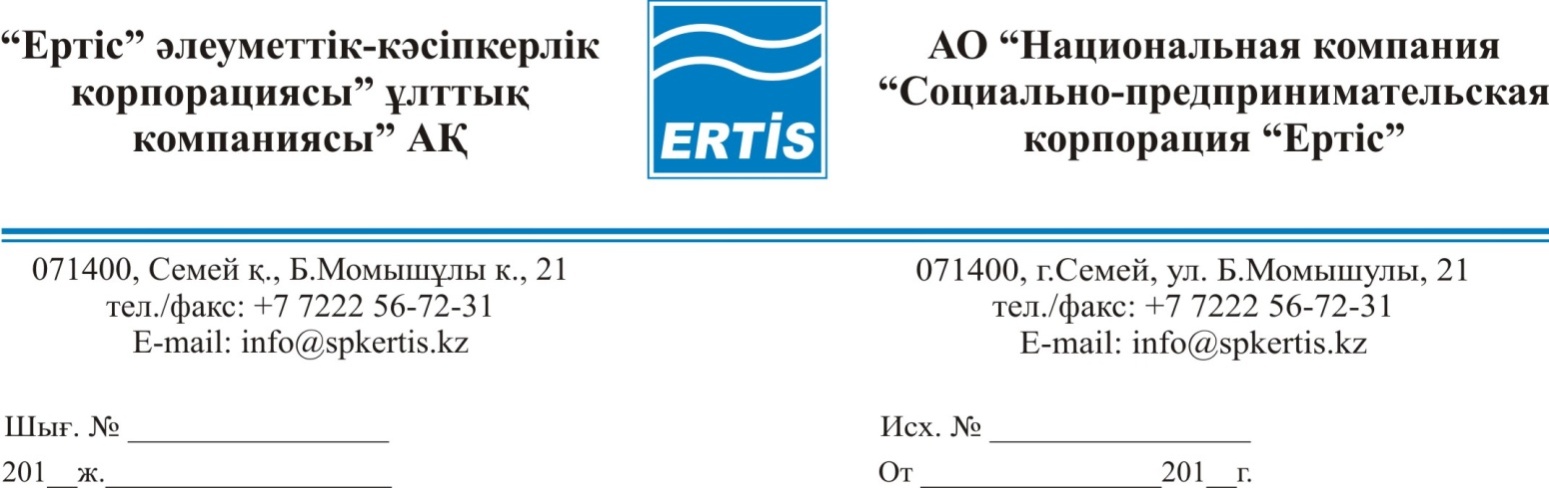 2015 ж. «___»______________	№ ___О проведении закупок способом из одного источника В соответствии с подпунктом 4) пункта 146 Правил осуществления закупок товаров, работ и услуг акционерного общества «Национальная компания «Социально-предпринимательская корпорация «Ертiс» утвержденные Решением Правления АО «НК «СПК «Ертic» (протокол № 45 от 18 декабря 2014 года) и планом закупок товаров, работ, услуг с изменениями и дополнениями, утвержденными приказом № 114 от 30.07.2015 г. ПРИКАЗЫВАЮ:Провести закуп товара – чехол для автомобиля, из одного источника на основании пп.4 п146 Правил на общую планируемую сумму 55000,0 (пятьдесят пять тысяч) тенге без учета НДС.Определить специалиста по закупкам отдела экономики –             Алимханову Ж. Н. ответственной за организацию и проведение процедур закупки товара - чехол для автомобиля.И.о. Председателя Правления				                   Е. БегимхановСогласовано:Финансовый директор Шарипова Д.А.                                                _______________Начальник ОЭ    Таныраева А.А.                                                          _______________Юрист ДПОиКР Кузнецова Е.В.                                                           _______________Заведующий СОАУ Игембаева З.Н.                                                     _______________ Специалист по закупкам ОЭ   Алимханова Ж.Н.                               _______________2015 ж. «___»______________		№ ___Бір көзден тәсілімен сатып алуды жүргізу туралы	«Ертіс» Әлеуметтік кәсіпкерлік корпорациясы» Ұлттық компаниясы» Акционерлік Қоғамы Басқармасының Шешімімен (2014 жылғы 18 желтоқсандағы №45 хаттама) бекітілген «Ертіс» ӘКК» ҰК» АҚ тауарлар, жұмыстар және қызметтерді сатып алуды жүзеге асыру Ережесінің 146 тармағының 4 тармақшасына және 30.07.2015ж. №114 бұйрығымен бекітілген өзгерістер және қосымшалар енгізілген тауарлар, жұмыстар, қызметтерді сатып алудың жоспарына сәйкес   БҰЙЫРАМЫН: 	1. Ереженің 146 тармағы 4 тармақшасының негізінде бір көзден тәсілімен жалпы жоспарланған сомасы 55000,0 (елу бес мың) теңгеге  ҚҚС есебінсіз    тауар – автокөлік тысын  сатып алу жүргізілсін.2. Тауар-автокөлік тысын сатып алу рәсімдерін  ұйымдастыру мен өткізуге  жауапты болып экономика бөлімінің сатып алу жөніндегі маманы  – Ж.Н. Әлімханова  белгіленсін. Басқарма Төрағасының  м.о.                                                      Е. БегимхановОрын.: Ж. Н. Әлімханова тел. 8(7232) 266-990070019, Өскемен қ., Киров к-сі,61тел.: +7 (7232) 26-89-67Е-mail: info@spkertis.kz                 070019, г.Усть-Каменогорск, ул. Кирова,61                                 тел.: +7 (7232) 26-89-67,                                 Е-mail: info@spkertis.kzБ Ұ Й Р Ы Қ                    П Р И К А З070019, Өскемен қ., Киров к-сі,61тел.: +7 (7232) 26-89-67Е-mail: info@spkertis.kz                 070019, г.Усть-Каменогорск, ул. Кирова,61                                 тел.: +7 (7232) 26-89-67,                                 Е-mail: info@spkertis.kzБ Ұ Й Р Ы Қ                    П Р И К А З